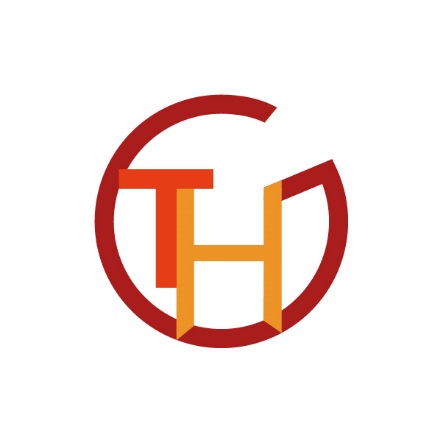 Hygienemaßnahmen an der THG  in Ergänzung zum Musterhygieneplan Corona für die Berliner Schulen – Stand 4.5.2020(Ergänzung zum Hygieneplan nach § 36 Infektionsschutzgesetz)Standort Siemensstr. 20/ Grundstufe2 Eingänge, um ins Schulgebäude zu kommenZeitlich versetzter Unterrichtsbeginn in Kleingruppen a´10 Schüler*innen, versetzte Pausenregelung und klar definierte Aufenthaltsorte auf dem Schulgelände mit Aufsicht durch Kolleg*innenEinbahnstraßensystem im TreppenhausEssensversorgung in den Gruppenräumen mit Aufsicht durch Kolleg*innenReinigung und Zwischenreinigung mit Desinfektion von Räumen in Schichtnutzung durch  FA DussmannStandort Quitzowstr. 141/ Mittel- und Oberstufe4 Eingänge, um das Schulgelände bzw. 4 Auf- und Abgänge, um in das Schulgebäude zu kommenZeitlich versetzter Unterrichtsbeginn in Kleingruppen a´8 Schüler*innen, versetzte Pausenregelung und klar definierte Aufenthaltsorte auf dem Schulgelände Sportplatz, Hof vor der Mensa, Hof unten, Hof oben mit Aufsicht durch Kolleg*innenDesinfektionsspender an den EingängenReinigung und Zwischenreinigung mit Desinfektion von Räumen in Schichtnutzung durch FA Dussmann